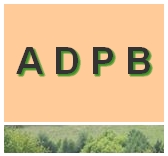 Aujourd’hui 80% des français estiment que l’entrée en maison de retraite représente une perte « d’autonomie de choix » (selon Le Point) et imaginent cette expérience comme négative. Ces établissements au coût onéreux sont un des principaux moyens permettant à nos seniors de sociabiliser. Cependant, ils créent une dépendance et une perte d’autonomie considérable. Nos séniors méritent d’évoluer dans des environnements qui les inspirent, leur permettant de sociabiliser entre eux tout en restant actifs. Notre association ADPB a donc imaginé et développé un projet pour répondre à ce problème. Il s’agirait d’un lieu d’habitation agréable et convivial pour séniors aux revenus modestes. Les heureux élus logeront dans une nature inspirante, sur les terres de Georges Sand, loin de toute pollution et tout stress. En plus de participer aux bien-être de nos ainés, ce projet dynamisera notre belle région et son économie locale. Nous recherchons aujourd’hui des aides pour nous financer et défendre cette noble cause. Nous sommes ouverts à toute aide de financement. N’hésitez pas à nous contacter pour avoir plus d’informations. Vous pouvez nous contacter par e-mail (adpb36140@gmail.com). Pour nous suivre sur les réseaux : https://www.linkedin.com/in/domaine-le-pre-de-la-barriereDidier Manhes Président ADPBSignature